WYKAZ PODRĘCZNIKÓW OBOWIĄZUJĄCYCH W ROKU SZKOLNYM 2019/2020W TECHNIKUM NR 7 W KIELCACHKLASA I         KIERUNEK: TECHNIK TELEINFORMATYKPODRĘCZNIKNR DOPUSZCZENIA DO UŻYTKUJ. POLSKIJ. POLSKIDariusz Chemperek, Adam Kalbarczyk. ZROZUMIEĆ TEKST zrozumieć człowieka. Podręcznik do języka polskiego. Liceum i technikum. Zakres podstawowy i rozszerzonyKlasa 1. Część 1. Starożytność - średniowiecze. Klasa 1. Część 2. Renesans - preromantyzm.Wydawnictwo WSiP703/1/2014703/2/2015/z1J. ANGIELSKIJ. ANGIELSKIPodręcznik zostanie wskazany we wrześniu 2019r.Po teście diagnozującym poziom wiedzy uczniów.J. NIEMIECKIJ. NIEMIECKIopracowanie zbioroweExakt fur Dich 1. Podręcznik do języka niemieckiego + zeszyt ćwiczeń.Wydawnictwo Klett717/2/2014/2015HISTORIAHISTORIAS. Roszak, J. Kłaczkow Poznać przeszłość. Wiek XX. Podręcznik do historii dla szkół ponadgimnazjalnych - klasa 1. Zakres podstawowy. Wydawnictwo Nowa Era525/2012WIEDZA O SPOŁECZEŃSTWIEWIEDZA O SPOŁECZEŃSTWIEZ. Smutek, J. MaleskaWiedza o społeczeństwie. Podręcznik. Zakres podstawowy.Wydawnictwo OPERON407/2011PODSTAWY PRZEDSIĘBIORCZOŚCIPODSTAWY PRZEDSIĘBIORCZOŚCI Z. Makieła, T.  Rachwał Krok w przedsiębiorczość. Podręcznik do podstaw przedsiębiorczości dla szkół ponadgimnazjalnych.Wydawnictwo Nowa Era, wydanie od 2012r.476/2012/
2015GEOGRAFIAGEOGRAFIAR. Uliszak, K. WiedermannOblicza geografii. Podręcznik dla szkół ponadgimnazjalnych. Zakres podstawowy. Oblicza geografii. Atlas geograficzny dla szkoły ponadgimnazjalnej. Zakres podstawowy. (Bezpłatny dodatek do każdego podręcznika)Wydawnictwo Nowa Era433/2012BIOLOGIABIOLOGIAE. Bonar, W. Krzeszowiec-Jeleń, S. CzachorowskiBiologia na czasie.  Podręcznik dla szkół ponadgimnazjalnych. Zakres podstawowy.Wydawnictwo Nowa Era450/2012CHEMIACHEMIAH.Gulińska, K. KuśmierczykPo prostu chemia. Podręcznik dla szkół ponadgimnazjalnych. Zakres podstawowy.Wydawnictwo  WSiP523/2012FIZYKAFIZYKAM. Braun, W. Śliwa Odkryć fizykę. Podręcznik dla szkół ponadgimnazjalnych. Zakres podstawowy.Wydawnictwo Nowa Era447/2012MATEMATYKAMATEMATYKAW. Babiański, D. Ponczek, L. ChańkoMatematyka 1. Podręcznik dla szkół ponadgimnazjalnych. Kształcenie ogólne w zakresie podstawowym i rozszerzonym.
+ CD-ROMWydawnictwo Nowa Era, wydanie od 2012r.M. Kurczab, E. Kurczab, E. ŚwidaMatematykaZbiór zadań do liceów i techników. Klasa 1. Zakres podstawowy
 i rozszerzony 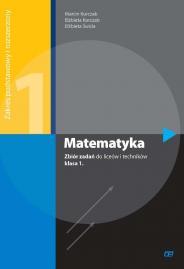 Oficyna Edukacyjna Krzysztof Pazdro (od 2012 r.)360/1/2011INFORMAYKAINFORMAYKAZ. NowakowskiInformatyka. Po prostu.Wydawnictwo  WSiP, 2014516/2012EDUKACJA DLA BEZPIECZEŃSTWAEDUKACJA DLA BEZPIECZEŃSTWAJ. SłomaŻyję i działam bezpiecznie. Podręcznik dla szkół ponadgimnazjalnych.Wydawnictwo Nowa Era426/2012ELEKTROTECHNIKA 
I ELEKTRONIKAELEKTROTECHNIKA 
I ELEKTRONIKAS. Bolkowski Elektrotechnika.Wydawnictwo WSiPA. Markiewicz Zbiór zadań z elektrotechniki.Wydawnictwo WSiPRELIGIAT. ŚmiechW blasku Bożej prawdyWyd. JEDNOŚĆ, 2012T. ŚmiechW blasku Bożej prawdyWyd. JEDNOŚĆ, 2012AZ-4-03/12Nr OJ-107/12TECHNIKA CYFROWAZakup zalecany WYŁĄCZNIE po konsultacjach z prowadzącymi zajęciaWojciech GłockiUkłady cyfroweWSiPZakup zalecany WYŁĄCZNIE po konsultacjach z prowadzącymi zajęciaWojciech GłockiUkłady cyfroweWSiP